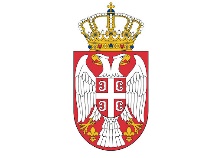 РЕПУБЛИКА СРБИЈААУТОНОМНА ПОКРАЈИНА ВОЈВОДИНАГРАД НОВИ САДГрадска управа за привреду- ОБРАЗАЦ НАРАТИВНОГ ИЗВЕШТАЈА –II ЈАВНИ КОНКУРСза доделу средстава из буџета Града Новог Сада за 2022. годину за подстицање програма и манифестација или недостајућег дела средстава за финансирање програма и манифестација из области привреде од јавног интереса за Град Нови Сад која реализују удружењаНАЗИВ УДРУЖЕЊА-КОРИСНИКА СРЕДСТАВА:(уписати пун назив из АПР-а)НАЗИВ ПРОГРАМА:(уписати назив из уговора)*НАПОМЕНЕ: 1. Oбразац извештаја у целости се попуњава искључиво електронски2. Сва поља у извештају морају бити попуњена (уколико нема података за одређено поље, потребно је навести „-„ или „x“)3. Наративни извештај (Образац 3.) је саставни део Финансијског извештаја (Образац 3а.)1. ПОДАЦИ О УДРУЖЕЊУ-КОРИСНИКУ СРЕДСТАВА2. ПОДАЦИ О РЕАЛИЗОВАНОМ ПРОГРАМУ3. ОПИС РЕАЛИЗАЦИЈЕ ПРОГРАМА* НАПОМЕНЕ:1. Изјава се  у целости попуњава искључиво електронски2. Изјава је саставни део Наративног извештајаИЗЈАВАКао одговорно лице/особа овлашћена за заступање удружења ________________________________________________________________________/Пун назив удружења из АПР-а/под пуном кривичном и материјалном одговорношћу изјављујем да су подаци наведени у обрасцу Наративног извештаја за II Jавни конкурс за доделу средстава из буџета Града Новог Сада за 2022. годину за подстицање програма и манифестација или недостајућег дела средстава за финансирање програма и манифестација из области привреде од јавног интереса за Град Нови Сад која реализују удружења истинити и тачни а приложена документација веродостојна оригиналној документацијиОбразац 3.Назив удружења (уписати пун назив из АПР-а)Назив удружења (уписати пун назив из АПР-а)Матични број (МБ)Матични број (МБ)Порески идентификациони број (ПИБ)Порески идентификациони број (ПИБ)Адреса и место седишта удружењаАдреса и место седишта удружењаОвлашћено/
Одговорно лицеИме и презимеОвлашћено/
Одговорно лицеКонтакт телефонОвлашћено/
Одговорно лицеe-mail адреса ( @ )Контакт особаИме и презимеКонтакт особаКонтакт телефонКонтакт особаe-mail адреса ( @ )Назив Програма (из Уговора)Област у којој је реализован ПрограмДатум/период реализације ПрограмаЛокација/простор реализације ПрограмаБрој и датум потписаног уговора са Градском управом за привредуОпис реализације Програма и квалитативна и/или квантитативна верификација резултата (реализовани садржаји и активности, број учесника/излагача/посетилаца, пропраћеност Програма у јавности и медијима, степен унапређења области у којој је Програм реализован, одрживост резултата Програма и друго - највише до 1 странеМесто и датум:__________________________________________________________Овлашћено лице:_______________________________/име и презиме/_______________________________/својеручни потпис/ПИБ:Матични број:Место и датум:________________________________________________________________Овлашћено лице:__________________________________/име и презиме/__________________________________/својеручни потпис/